 Nr.                    din data de 28 octombrie  2021P R O C E S – V E R B A Lal ședinței ordinare a Consiliului Local al Municipiului Dej  încheiată azi, 28 octombrie 2021, convocată în conformitate cu prevederile art. 133, alin. (1) și 134 alin (1) și (2)  din Ordonanța de Urgență Nr. 57/2019, conform Dispoziției Primarului Nr. 1.402 din data de22 octombrie  2021,		Lucrările ședinței se vor desfășura pe platforma on-line de videoconferință, cu următoarea ORDINE DE ZI:1. Proiect de hotărâre privind aprobarea propunerii de acceptare a ofertei de donație a unui teren în suprafață de 1.767 m.p., situat în Municipiul Dej, Strada Bucovinei Nr. 7, înscris în C.F. Nr. 60522 Dej, Nr. cadastral Nr. 60522 și introducerea acestuia în domeniul public al Municipiului Dej.2. Proiect de hotărâre privind aprobarea actualizării Inventarului bunurilor care aparțin domeniului public al Municipiului Dej însușit prin Hotărârea Consiliului Local al Municipiului Dej Nr. 64/2001, atestat prin Hotărârea Guvernului Nr. 969/2002 și înscrierea în C.F. a imobilului, conform Anexei (Școala Viile Dejului).3. Proiect de hotărâre privind aprobarea actualizării Inventarului bunurilor care aparțin domeniului public al Municipiului Dej însușit prin Hotărârea Consiliului Local al Municipiului Dej Nr. 64/2001, atestat prin Hotărârea Guvernului Nr. 969/2002 și înscrierea în C.F. a imobilului, conform Anexei (Școala Șomcutu Mic).4. Proiect de hotărâre privind aprobarea tarifului de sortare, operare T.M.B. R.A.D.P. Cluj – Napoca, transfer și depozitare a deșeurilor la C.M.I.D. Cluj. 5. Proiect de hotărâre privind aprobarea reducerii/scutirii de la plata impozitului pe clădiri și teren pentru ASOCIAȚIA ”VIITORUL COPIILOR” RAMSAU - DEJ.6. Proiect de hotărâre privind aprobarea acordării unui mandat special la Adunarea Generală Ordinară a Acționarilor Societății Centrul ”Agro – Transilvania” Cluj S.A., în vederea exercitării dreptului de acționar.7. Proiect de hotărâre privind aprobarea documentației de urbanism - PLAN URBANISTIC DE DETALIU pentru  executarea lucrărilor de construire   REMIZĂ MAȘINI AGRICOLE ȘI PLATFORMĂ BETONATĂ, generat de  imobilul situat  în Municipiul  Dej, Strada Dumbrava Roșie, Nr. 9 , inscris în C.F. Nr. 56193, Nr. cad. 56193.8. 	Proiect de hotărâre privind aprobarea întocmirii Contractului de închiriere pentru terenul situat în Municipiul Dej, Strada Mărășești, Nr. 2, Bl. J, parter, pe care este edificată o ”Extindere la parterul blocului – Spațiu comercial”.9. Proiect de hotărâre privind aprobarea alipirii imobilelor situate Municipiul Dej, Strada Valea Codorului Nr. 72.10. Proiect de hotărâre privind modificarea Art.1 din Hotărârea Consiliului Local al Municipiului Dej  Nr. 90 din 26 august 2021.11. Proiect de hotărâre privind modificarea Art.1 din Hotărârea Consiliului Local al Municipiului Dej Nr. 27 din 20 aprilie 2021 privind aprobarea utilizării excedentului Municipiului Dej în anul 2021.    12. Proiect de hotărâre privind aprobarea rectificării Bugetului de venituri și cheltuieli a Municipiului Dej și bugetului Spitalului Municipal Dej.   13. Proiect de hotărâre privind aprobarea cumpărării bunurilor de preluare realizate de Societatea “ AGRO 33” S.R.L. pe terenul concesionat în suprafață de 3.183 m.p. situat în Municipiul Dej, Strada Nicolae Titulescu Nr.16, județul Cluj în baza Contractului de concesiune Nr. 35/2005 cu actele adiționale ulterioare și pe terenul concesionat în suprafață de 1.097 m.p. situat în Municipiul  Dej, Strada Fragilor Nr. 6, județul Cluj în baza Contractului de concesiune Nr. 17/29572/2007 cu actele adiționale ulterioare.       14. Proiect de hotărâre privind aprobarea desemnării reprezentanților Consiliului Local al Municipiului Dej în Comisia de evaluare a probei de interviu  din cadrul concursului pentru ocuparea funcțiilor de directori și directori adjuncți din unitățile de învățământ preuniversitar de pe raza Municipiului Dej.   15. Soluționarea unor probleme ale administrației publice locale.La ședință sunt prezenți 18 consilieri, domnul Primar Morar Costan, doamna Secretar General al Municipiului Dej.Lipsește motivat domnul consilier Butuza Marius - Cornel.Ședința publică este condusă de doamna consilier Muncelean Teodora, ședința fiind legal constituită. Consilierii au fost convocați prin Adresa Nr.  28.668 din data de 22 octombrie 2021.Președintele de ședință, doamna consilier Muncelean Teodora supune spre aprobare  Procesul – verbal al ședinței ordinare din data de 30 septembrie  2021 – care este votat cu 17 voturi  ”pentru”, 1 consilier nu participă la vot;Procesul – verbal al ședinței de îndată din data de 13 octombrie 2021 – care este votat cu 17 voturi ”pentru”, 1 consilier nu participă la vot;Procesul – verbal al ședinței de îndată din data de 21 octombrie 2021 – care este votat cu 18 voturi ”pentru”, unanimitate;Suplimentarea Ordinii de zi cu Punctul 14. Proiect de hotărâre  privind  aprobarea desemnării reprezentanților Consiliului Local al Municipiului Dej în Comisia de evaluare a probei de interviu  din cadrul concursului pentru ocuparea funcțiilor de directori și directori adjuncți din unitățile de învățământ preuniversitar de pe raza Municipiului Dej, votat cu 18 voturi ”pentru”, unanimitate;și Ordinea de zi            care sunt votate cu 18  voturi  ”pentru”, unanimitate.	Se trece la Punctul 1. Proiect de hotărâre privind aprobarea propunerii de acceptare a ofertei de donație a unui teren în suprafață de 1.767 m.p., situat în Municipiul Dej, Strada Bucovinei Nr. 7, înscris în C.F. Nr. 60522 Dej, Nr. cadastral Nr. 60522 și introducerea acestuia în domeniul public al Municipiului Dej.	Domnul primar Morar Costan: Acest proiect se referă la acceptarea ofertei de donație a unui teren în suprafață de 1.767 m.p. de pe Strada Bucovinei Nr. 7. În luna septembrie am supus spre aprobare același proiect, dar când am solicitat C.F. nou, actualizat, față de 6 donatori, acum avem 11 persoane care donează teren, modificarea fiind la domnul Cristea Tiberiu.Se trece la constatarea și votul comisiilor de specialitate: Comisia pentru activități economico – financiare și agricultură, domnul consilier Lupan Ștefan – aviz favorabil;  Comisia juridică și disciplină pentru activitățile de protecție socială, muncă, protecția copilului, doamna consilier Muncelean Teodora, aviz favorabil; Comisia pentru activități de amenajarea teritoriului, urbanism, protecția mediului și turism – domnul consilier Buburuz Simion – Florin – aviz favorabil, Comisia pentru activități social – culturale, culte, învățământ, sănătate și familie – domnul consilier Moldovan Horațiu – Vasile – aviz favorabil;Proiectul este votat  cu 17 voturi ”pentru”, 1 consilier local nu participă la vot. Vot secret.Punctul 2. Proiect de hotărâre privind aprobarea actualizării Inventarului bunurilor care aparțin domeniului public al Municipiului Dej însușit prin Hotărârea Consiliului Local al Municipiului Dej Nr. 64/2001, atestat prin Hotărârea Guvernului Nr. 969/2002 și înscrierea în C.F. a imobilului, conform Anexei (Școala Viile Dejului).Domnul primar Morar Costan: Ne dorim o actualizare a suprafețelor și clădirilor, am făcut ridicările topo, pentru Școala din Viile Dejului avem o suprafață de construcție de 608 m.p. și un teren de 12.886 m.p., dorim comasarea în Nr. topo unic și să-l aducem în proprietatea noastră, întrucât acolo vom construi un Cămin pentru persoanele vârstnice.Se trece la constatarea și votul comisiilor de specialitate: Comisia pentru activități economico – financiare și agricultură, domnul consilier Lupan Ștefan – aviz favorabil;  Comisia juridică și disciplină pentru activitățile de protecție socială, muncă, protecția copilului, doamna consilier Muncelean Teodora, aviz favorabil; Comisia pentru activități de amenajarea teritoriului, urbanism, protecția mediului și turism – domnul consilier Buburuz Simion – Florin – aviz favorabil, Comisia pentru activități social – culturale, culte, învățământ, sănătate și familie – domnul consilier Moldovan Horațiu – Vasile – aviz favorabil;Proiectul este votat  cu 18 voturi ”pentru”, unanimitate.Punctul 3. Proiect de hotărâre privind aprobarea actualizării Inventarului bunurilor care aparțin domeniului public al Municipiului Dej însușit prin Hotărârea Consiliului Local al Municipiului Dej Nr. 64/2001, atestat prin Hotărârea Guvernului Nr. 969/2002 și înscrierea în C.F. a imobilului, conform Anexei (Școala Șomcutu Mic).Domnul primar Morar Costan: Proiectul este similar cu cel prezentat anterior, adică dorim stabilirea suprafeței construite și a terenului, obținerea unui C.F. unic și găsirea de soluții pentru viitor pentru a valorifica zona.Se trece la constatarea și votul comisiilor de specialitate: Comisia pentru activități economico – financiare și agricultură, domnul consilier Lupan Ștefan – aviz favorabil;  Comisia juridică și disciplină pentru activitățile de protecție socială, muncă, protecția copilului, doamna consilier Muncelean Teodora, aviz favorabil; Comisia pentru activități de amenajarea teritoriului, urbanism, protecția mediului și turism – domnul consilier Buburuz Simion – Florin – aviz favorabil, Comisia pentru activități social – culturale, culte, învățământ, sănătate și familie – domnul consilier Moldovan Horațiu – Vasile – aviz favorabil;Votat  cu 18 voturi ”pentru”, unanimitate.Punctul 4. Proiect de hotărâre privind aprobarea  tarifului de sortare, operare T.M.B. R.A.D.P. Cluj – Napoca, transfer și depozitare a deșeurilor la C.M.I.D. Cluj.Domnul primar Morar Costan: Am venit în fața dumneavoastră cu acest proiect prin care se anunță toate unitățile administrativ – teritoriale care sunt arondate la A.D.I. Eco – Metropolitan Cluj, Firma Supercom, cu privire la indicatorii de cost la depozitarea deșeurilor menajere, până la data de 1 ianuarie 2022. Subliniez că indicatorii de cost nu afectează prețul pe care l-am stabilit. După cum știți s-au distribuit containere pentru persoanele fizice și juridice, acestea vor fi cipate, și de la 1 ianuarie 2022, se va cântări cantitatea de gunoi menajer de la fiecare punct gospodăresc și se va plăti tariful aferent. Va trebui să găsim o soluție pentru punctele gospodărești, în așa fel încât să nu fie afectați cei care sunt arondați la fiecare punct gospodăresc.Se trece la constatarea și votul comisiilor de specialitate: Comisia pentru activități economico – financiare și agricultură, domnul consilier Lupan Ștefan – aviz favorabil;  Comisia juridică și disciplină pentru activitățile de protecție socială, muncă, protecția copilului, doamna consilier Muncelean Teodora, aviz favorabil; Comisia pentru activități de amenajarea teritoriului, urbanism, protecția mediului și turism – domnul consilier Buburuz Simion – Florin – aviz favorabil, Comisia pentru activități social – culturale, culte, învățământ, sănătate și familie – domnul consilier Moldovan Horațiu – Vasile – aviz favorabil;Proiectul este votat  cu 15 voturi ”pentru”, 3 voturi ”abținere” domnii consilieri locali Meșter Maria - Alina, Severin Paul - Mihai și Făt Ioan.Punctul 5. Proiect de hotărâre privind  aprobarea scutirii de la plata impozitului pe clădiri și teren pentru ASOCIAȚIA ”VIITORUL COPIILOR” RAMSAU - DEJ.Domnul primar Morar Costan: Acest proiect de hotărâre a mai fost abordat, deci m-am implicat pentru a găsi un echilibru, am analizat corect și m-am interesat; unele organizații non-profit sunt corecte, altele încearcă să se sustragă de la plata taxelor și impozitelor locale. Asociația ”Ramsau” dispune de mijloace fixe, Creșa de pe Strada Mioriței Nr. 9, teren în suprafață de 206 m.p., mai are un depozit pe Strada Dumbrava Roșie, teren intravilan 968 m.p., teren extravilan – 5.000 m.p. Valoarea pe  clădiri este 4.042 lei, valoarea pe teren 871 lei, total 4.913 lei. Acum supunem spre aprobare reducerea sau scutirea Asociației de la plata impozitelor.Se trece la constatarea și votul comisiilor de specialitate: Comisia pentru activități economico – financiare și agricultură, domnul consilier Lupan Ștefan – vot în plen;  Comisia juridică și disciplină pentru activitățile de protecție socială, muncă, protecția copilului, doamna consilier Muncelean Teodora, aviz favorabil; Comisia pentru activități de amenajarea teritoriului, urbanism, protecția mediului și turism – domnul consilier Buburuz Simion – Florin – aviz favorabil, Comisia pentru activități social – culturale, culte, învățământ, sănătate și familie – domnul consilier Moldovan Horațiu – Vasile – aviz favorabil;Luări de cuvânt: domnul consilier: Severin Paul – Mihai: M-am gândit mult la acest proiect, am discutat și cu colegii  dacă să aprobăm scutirea de la plata a 4.913 lei, drept pentru care am solicitat un Raport de activitate detaliat al Asociației, respectiv dacă din 15 copii, frecventează toți activitățile, trebuie găsite modalități de ajutorare a acestora. Domnul consilier Sabadâș Marin – Gabriel: propune crearea unui mod de aplicare a acestor scutiri pentru societățile non-profit pentru a nu crea un precedent. Dorește să știe ce se va face cu acești bani; susține această inițiativă, dar să fie într-un mod eficient.Domnul consilier Lupan Ștefan: dorește să știe, întrucât conform Legii Nr. 227/2015 se permite scutirea de plata impozitului, dacă acești bani sunt utilizați pentru servicii sociale fără scop lucrativ. Pe Strada Dumbrava Roșie se desfășoară activitate comercială, produsele sunt vândute, suma de 1.950 lei se încadrează pe lege, dar impozitul de pe Strada Dumbrava Roșie se încadrează ?Domnul primar Morar Costan: Impozitul pe teren și clădire se încadrează, pe Strada Mioriței este eligibil, iar depozitul de pe Strada Dumbrava Roșie ajută această asociație. Propun să acordăm 100 % scutirea de la plata impozitului dar am vrea o informare reală, cu numărul de copii, frecvența lor zilnică, câți copii sunt ajutați și sprijiniți, pentru a decide modul de operare pentru anul viitor.Proiectul este votat  cu 14 voturi ”pentru”, 2 voturi ”împotrivă” și 2 voturi ”abținere” Vot secret.Punctul 6. Proiect de hotărâre privind aprobarea acordării unui mandat special la Adunarea Generală Ordinară a Acționarilor Societății Centrul ”Agro – Transilvania” Cluj S.A., în vederea exercitării dreptului de acționar.Domnul primar Morar Costan: Consiliul Local a aprobat ca doamna consilier Meșter Alina – Maria să ne reprezinte în Adunarea Generală Ordinară a Acționarilor Societății Centrul ”Agro – Transilvania” în vederea exercitării dreptului de acționar , pentru continuitate este oportun să i se acorde mandat special.Se trece la constatarea și votul comisiilor de specialitate: Comisia pentru activități economico – financiare și agricultură, domnul consilier Lupan Ștefan – aviz favorabil;  Comisia juridică și disciplină pentru activitățile de protecție socială, muncă, protecția copilului, doamna consilier Muncelean Teodora, aviz favorabil; Comisia pentru activități de amenajarea teritoriului, urbanism, protecția mediului și turism – domnul consilier Buburuz Simion – Florin – aviz favorabil, Comisia pentru activități social – culturale, culte, învățământ, sănătate și familie – domnul consilier Moldovan Horațiu – Vasile – aviz favorabil;Votat  cu 18 voturi ”pentru”, unanimitate.Punctul 7. Proiect de hotărâre privind aprobarea documentației de urbanism - PLAN URBANISTIC DE DETALIU pentru  executarea lucrărilor de construire   REMIZĂ MAȘINI AGRICOLE ȘI PLATFORMĂ BETONATĂ, generat de  imobilul situat  în Municipiul  Dej, Strada Dumbrava Roșie, Nr. 9 , inscris în C.F. Nr. 56193, Nr. cad. 56193.Domnul primar Morar Costan: Ne bucurăm că avem un Centru de sortare a soiurilor, lucru binevenit în zona Transilvaniei și am fost de acord să susținem cu tot ce depinde de noi, acordarea de utilități pentru  construirea acestui depozit.Se trece la constatarea și votul comisiilor de specialitate: Comisia pentru activități economico – financiare și agricultură, domnul consilier Lupan Ștefan – aviz favorabil;  Comisia juridică și disciplină pentru activitățile de protecție socială, muncă, protecția copilului, doamna consilier Muncelean Teodora, aviz favorabil; Comisia pentru activități de amenajarea teritoriului, urbanism, protecția mediului și turism – domnul consilier Buburuz Simion – Florin – aviz favorabil, Comisia pentru activități social – culturale, culte, învățământ, sănătate și familie – domnul consilier Moldovan Horațiu – Vasile – aviz favorabil;Proiectul este votat  cu 18 voturi ”pentru”, unanimitate.Punctul 8. Proiect de hotărâre privind aprobarea  întocmirii Contractului de închiriere pentru terenul situat în Municipiul Dej, Strada Mărășești, Nr. 2, Bl. J, parter, pe care este edificată o ”Extindere la parterul blocului – Spațiu comercial”.Domnul primar Morar Costan: Este vorba despre o extindere la parterul blocului din Cartierul Mărășești, în suprafață de 38,6 m.p., cu care am avut probleme pentru că nu s-a achitat la timp concesiunea pe teren. I-am acționat în Instanță și s-a achitat concesiunea în totalitate și toate debitele restante, aceasta a fost condiția noastră;  fapt pentru care consider că putem acorda închirierea pe 5 ani, cu tot ce decurge de aici. Se trece la constatarea și votul comisiilor de specialitate: Comisia pentru activități economico – financiare și agricultură, domnul consilier Lupan Ștefan – aviz favorabil;  Comisia juridică și disciplină pentru activitățile de protecție socială, muncă, protecția copilului, doamna consilier Muncelean Teodora, aviz favorabil; Comisia pentru activități de amenajarea teritoriului, urbanism, protecția mediului și turism – domnul consilier Buburuz Simion – Florin – aviz favorabil, Comisia pentru activități social – culturale, culte, învățământ, sănătate și familie – domnul consilier Moldovan Horațiu – Vasile – aviz favorabil;Proiectul este votat  cu 16 voturi ”pentru”, 1 vot ”împotrivă”, 1 vot ”abținere”.Vot secret. Punctul 9. Proiect de hotărâre privind  aprobarea alipirii imobilelor situate Municipiul Dej, Strada Valea Codorului Nr. 72.Domnul primar Morar Costan: Este un proiect similar cu cel de la Viile Dejului, dorim să reabilităm Centrul cultural din Valea Codorului, printr-un proiect care va fi realizat de către C.N.I. – Ministerul Dezvoltării. Avem un teren de 1.152 m.p., unul de 1.238 m.p., în total 2.390 m.p., dorim să le alipim într-un C.F. comun, iar după aprobarea de către C.N.I. a proiectului să transferăm proprietatea către C.N.I. pentru a construi Centrul cultural.Se trece la constatarea și votul comisiilor de specialitate: Comisia pentru activități economico – financiare și agricultură, domnul consilier Lupan Ștefan – aviz favorabil;  Comisia juridică și disciplină pentru activitățile de protecție socială, muncă, protecția copilului, doamna consilier Muncelean Teodora, aviz favorabil; Comisia pentru activități de amenajarea teritoriului, urbanism, protecția mediului și turism – domnul consilier Buburuz Simion – Florin – aviz favorabil, Comisia pentru activități social – culturale, culte, învățământ, sănătate și familie – domnul consilier Moldovan Horațiu – Vasile – aviz favorabil;Votat  cu 18 voturi ”pentru”, unanimitate.Punctul 10. Proiect de hotărâre privind  aprobarea modificării Art.1 din Hotărârea Consiliului Local al Municipiului Dej  Nr. 90 din 26 august 2021.Domnul primar Morar Costan: Acest proiect se referă la suplimentarea finanțării Clubului de Fotbal Unirea Dej, o mare provocare pentru noi, deoarece are rezultate bune în Divizia B, și este o promovare a orașului. La nivel de țară suntem între primele 36 de comunități care are echipă de fotbal în Divizia B, mai sunt 16 echipe în Divizia A, am depășit alte orașe mai mari în acest domeniu. Vrem să susținem Clubul pentru încheierea anului în condiții optime, cu plata utilităților, tot ce mai este necesar pentru a se păstra în locul fruntaș obținut.Președintele de ședință, doamna consilier Muncelean Teodora, subliniază că se abține de la vot și de la comentarii din cauza calității de fost membru al Clubului Sportiv Unirea.Se trece la constatarea și votul comisiilor de specialitate: Comisia pentru activități economico – financiare și agricultură, domnul consilier Lupan Ștefan – aviz favorabil;  Comisia juridică și disciplină pentru activitățile de protecție socială, muncă, protecția copilului, doamna consilier Haitonic Teodora Stela, aviz favorabil; Comisia pentru activități de amenajarea teritoriului, urbanism, protecția mediului și turism – domnul consilier Buburuz Simion – Florin – aviz favorabil, Comisia pentru activități social – culturale, culte, învățământ, sănătate și familie – domnul consilier Moldovan Horațiu – Vasile – aviz favorabil;Luări de cuvânt: doamna consilier Meșter Alina – Maria: subliniază că apreciază susținerea sportului la nivel de oraș, dar consideră că toate ramurile sportive ar trebui susținute. Nu mai avem fete în echipa de baschet la nivel înalt, cred că este necesară susținerea tuturor ramurilor sportive.Domnul primar Morar Costan:  Susținem sportul și toate ramurile, baschet, volei, karate, susținem echipa de volei, care se află în Divizia B, datorită situației actuale am încercat să găsim sprijin și la agenții economici din oraș, întrucât pentru noi este o provocare deosebită.Proiectul este votat  cu 15 voturi ”pentru”, 2 voturi ”abținere” , doamna consilier Muncelean Teodora nu participă la vot. Vot secret.Punctul 11. Proiect de hotărâre privind aprobarea modificării Art.1 din Hotărârea Consiliului Local al Municipiului Dej Nr. 27 din 20 aprilie 2021 privind aprobarea utilizării excedentului Municipiului Dej în anul 2021.Domnul primar Morar Costan: Proiectul se referă la utilizarea excedentului bugetar, astfel:50 mii lei pentru obiectivul de investiții – Sistem de supraveghere video  Piață30 mii pentru obiectivul de investiții Dotări Piața Agroalimentară Strada Crângului.De curând am deschis Magazinul Lidl, am condiționat deschiderea acestui magazin cu construirea unei Piețe agro-alimentare, pentru care acum dorim să achiziționăm obiecte de inventar pentru buna funcționare a acesteia. Acționarii Lidl plătesc o concesiune pe acest teren stabilit prin licitație publică și au fost de acord să construiască și această Piață. Se trece la constatarea și votul comisiilor de specialitate: Comisia pentru activități economico – financiare și agricultură, domnul consilier Lupan Ștefan – aviz favorabil;  Comisia juridică și disciplină pentru activitățile de protecție socială, muncă, protecția copilului, doamna consilier Muncelean Teodora, aviz favorabil; Comisia pentru activități de amenajarea teritoriului, urbanism, protecția mediului și turism – domnul consilier Buburuz Simion – Florin – aviz favorabil, Comisia pentru activități social – culturale, culte, învățământ, sănătate și familie – domnul consilier Moldovan Horațiu – Vasile – aviz favorabil;	Luări de cuvânt: doamna consilier Meșter Alina – Maria dorește să știe dacă suma de 50 mii lei se referă doar la supravegherea video a Pieței de pe deal, sau și a Pieței centrale din oraș. Propune un amendament: să se specifice în proiect că banii sunt destinați pentru Piața centrală.Doamna Șef Serviciu buget copntabilitate, Cuzdriorean Gabriela: Există în Lista de investiții aceasdtă sumă destinată supravegherii video Piață, aprobată în luna aprilie 2021, vom modifica în Lista de investiții și vom specifica Piața Centrală, Strada Alexandru Szopos.Votat  cu 16 voturi ”pentru”, 1 vot ”abținere”, doamna  consilier Haitonic Teodora Stela.Domnul Făt Ioan nu participă lavot.Punctul 12. Proiect de hotărâre privind  aprobarea rectificării Bugetului de venituri și cheltuieli a Municipiului Dej și Bugetului Spitalului Municipal Dej.Domnul primar Morar Costan: Bugetul de venituri și cheltuieli se prezintă astfel: 800 mii lei sumă primită de la Guvern și 300 mii lei, venituri realizate. 300 mii lei vor fi repartizate unităților de învățământ, și 1 milion lei pentru parcări. Avem 100 mii lei, credite bancare, la care vom achita cei 800 mii lei. De asemenea va trebui să susținem investiția de la Parcul balnear Toroc, avem 5 milioane euro din fonduri nerambursabile, dar proiectul este de 7 milioane euro, care va trebui finalizat. Prin reglările pe care le facem la sfârșitul anului trebuie să ne asigurăm că susținem realizarea tuturor proiectelor. Diminuăm 1.320 mii lei de la salarizare, suma de 350 mii lei pentru achiziția de teren din zona Baltă – Lidl, teren de legătură cu zona de agrement, zonă pietonală, este vorba de 36 m.p. pe care va trebui să-l achiziționăm. Distribuția bugetară se prezintă astfel: 65 mii lei pentru învățământ; 120 mii lei pentru buna funcționare a Centrelor de vaccinare; 150 mii lei – achiziții utilități în zona Obor, unde va trebui să găsim soluții pentru demararea lucrărilor Stadionului. Alte achiziții: 67 mii lei – centrală termică pentru Liceul ”Alexandru Papiu Ilarian”, video laringoscop pentru Ambulanța Dej, care ajută în sprijinirea afecțiunilor Covid; Cultură, Sport – 30 mii lei; întreținere și funcționare Bazin de înot – 100 mii lei. Ne confruntăm cu costuri mari, dar ne bucurăm că amenajările corespund cerințelor. Pentru Cultură – 384 mii lei, dotare bază sportivă pe Strada Fragilor; 172 mii lei – pentru ”Agro 33” și parcarea de pe Strada Nicolae Titulescu. 780 mii lei pentru Asistență socială, indemnizații în sumă fixă, susținere socială, a crescut mult, dar trebuie să ne pliem pe situație, să fie ținută sub control. Capitolul 70 - 20 mii lei – proiectare, canalizare Strada Viticultorilor; Capitolul 74 – Salubrizare – 100 mii lei – dotare puncte gospodărești. Avem 49 de puncte gospodărești, 30 puncte cu colectare selectivă, 10 puncte cu colectare subterană.  După ce vor fi cipate europubelele, gunoiul se va cântări și factura se va împărți pe toți membrii gospodăriei care colectează gunoiul în acel punct gospodăresc.600 mii lei am repartizat pentru un pionierat la 4 puncte gospodărești; 200 mii lei pentru parcarea de pe Strada Nicolae Titulescu. Această parcare are 167 locuri de parcare, se va monta o barieră intrare- ieșire și trei stații de încăcare electrică. Doresc să precizez următoarele modificări întrucât s-a strecurta o eroare în proiectul înainatat: la Capitolul 65 – în loc de 183 mii lei va fi 150 mii lei;la Capitolul 84 – parcări – 1 milion lei, așa va arăta rectificarea bugetară.Se trece la constatarea și votul comisiilor de specialitate: Comisia pentru activități economico – financiare și agricultură, domnul consilier Lupan Ștefan – aviz favorabil;  Comisia juridică și disciplină pentru activitățile de protecție socială, muncă, protecția copilului, doamna consilier Muncelean Teodora, aviz favorabil; Comisia pentru activități de amenajarea teritoriului, urbanism, protecția mediului și turism – domnul consilier Buburuz Simion – Florin – aviz favorabil, Comisia pentru activități social – culturale, culte, învățământ, sănătate și familie – domnul consilier Moldovan Horațiu – Vasile – aviz favorabil;Proiectul este supus la vot cu modificarile precizate de inițiator.Proiectul este votat  cu 17 voturi ”pentru”,1 vot ”împotrivă”, domnul consilier Făt Ioan. Punctul 13. Proiect de hotărâre privind  aprobarea cumpărării bunurilor de preluare realizate de Societatea “ AGRO 33” S.R.L. pe terenul concesionat în suprafață de 3.183 m.p. situat în Municipiul Dej, Strada Nicolae Titulescu Nr.16, județul Cluj în baza Contractului de concesiune Nr. 35/2005 cu actele adiționale ulterioare și pe terenul concesionat în suprafață de 1.097 m.p. situat în Municipiul  Dej, Strada Fragilor Nr. 6, județul Cluj în baza Contractului de concesiune Nr. 17/29572/2007 cu actele adiționale ulterioare.Președintele de ședință, doamna consilier Muncelean Teodora, prezintă proiectul întrucât a fost inițiat de domnia sa. Acest proiect a fost aprobat în ședința trecută, dar s-a repus pe Ordinea de zi în urma discuțiilor avute  la Notarul public și Cartea Funciară, prin care s-a clarificat situația imobilelor. De asemenea, s-a radiat ipoteca, deci nu mai apare în proiectul de hotărâre, firma a prezentat un C.F. nou  și s-au modificat termenele între 30 – 45 zile pentru a  finaliza operațiunea.Se trece la constatarea și votul comisiilor de specialitate: Comisia pentru activități economico – financiare și agricultură, domnul consilier Lupan Ștefan – aviz favorabil;  Comisia juridică și disciplină pentru activitățile de protecție socială, muncă, protecția copilului, doamna consilier Muncelean Teodora, aviz favorabil; Comisia pentru activități de amenajarea teritoriului, urbanism, protecția mediului și turism – domnul consilier Buburuz Simion – Florin – aviz favorabil, Comisia pentru activități social – culturale, culte, învățământ, sănătate și familie – domnul consilier Moldovan Horațiu – Vasile – aviz favorabil;Votat  cu 14 voturi ”pentru”, 3  voturi ”abținere”. Vot secret. Domnul consilier Itu Mircea - Vasile nu participă la vot.Punctul 14. Proiect de hotărâre privind  aprobarea desemnării reprezentanților Consiliului Local al Municipiului Dej în Comisia de evaluare a probei de interviu  din cadrul concursului pentru ocuparea funcțiilor de directori și directori adjuncți din unitățile de învățământ preuniversitar de pe raza Municipiului DejDomnul primar Morar Costan: În urma Adresei Inspectoratului Școlar Județean Cluj se solicită desemnarea reprezentanților Consiliului Local al Municipiului Dej în Comisia de evaluare a probei de interviu  din cadrul concursului pentru ocuparea funcțiilor de directori și directori adjuncți din unitățile de învățământ preuniversitar de pe raza Municipiului Dej, motiv pentru care vă rugăm să faceți propuneri pentru cele 12 unități de învățământ din oraș.Se trece la constatarea și votul comisiilor de specialitate: Comisia pentru activități economico – financiare și agricultură, domnul consilier Lupan Ștefan – aviz favorabil;  Comisia juridică și disciplină pentru activitățile de protecție socială, muncă, protecția copilului, doamna consilier Muncelean Teodora, aviz favorabil; Comisia pentru activități de amenajarea teritoriului, urbanism, protecția mediului și turism – domnul consilier Buburuz Simion – Florin – aviz favorabil, Comisia pentru activități social – culturale, culte, învățământ, sănătate și familie – domnul consilier Moldovan Horațiu – Vasile – aviz favorabil;Președintele de ședință, doamna consilier Muncelean Teodora, propune pe domnul consilier Sabadâș Gabriel – Marin reprezentant pentru Școala ”Mihai Eminescu”;Domnul consilier Itu Mircea – Vasile propune pe doamna consilier Muncelean Teodora pentru Școala Nr. 1;Domnul consilier Pop Cristian propune pe domnul consilier Stan Daniel pentru Liceul Constantin Brâncuși;Domnul consilier Husa Lucian - Ioan propune pe doamna consilier Bălașa Dana – Livia pentru Grădinița ”Arlechino”;Domnul consilier Lupan Ștefan propune pe domnul consilier Pop Cristian pentru Grădinița ”Paradisul Piticilor”;Domnul consilier Severin Paul - Mihai propune pe doamna consilier Meșter Alina – Maria Colegiul Național ”Andrei Mureșanu”;Doamna consilier Bălașa Dana – Livia propune pe domnul consilier Lupan Ștefan la Liceul Tehnologic Someș; domnul consilier Husa Lucian – Ioan la Școala ”Avram Iancu” și doamna viceperimar Kovrig Anamaria – Magdalena la Grădinița ”Piticot”;Doamna consilier Gavriș Geanina propune pe domnul consilier Radu Emilian - Ioan la Școala ”Mihai Eminescu” și pe domnul consilier Moldovan Horațiu la Grădinița ”Junior”;Doamna consilier Meșter Alina – Maria propune pe domnul consilier Severin Paul – Mihai pentru Școala ”Avram Iancu”;Doamna consilier Muncelean Teodora propune pe domnul consilier Sabadâș Gabriel – Marin pentru Liceul ”Alexandru Papiu Ilarian”;Domnul consilier Moldovan Horațiu propune pe domnul consilier Buburuz Simion - Florin pentru Liceul ”Alexandru Papiu Ilarian” și pe domnul consilier Severin Paul – Mihai pentru Grădinița ”Lumea Piticilor”. Se supune la vot secret propunerea domnul consilier Sabadâș Gabriel – Marin și Buburuz Simion – Florin pentru Liceul ”Alexandru Papiu Ilarian”;Domnul consilier Sabadâș Gabriel – Marin : 6voturi ”pentru”, 5 voturi ”împotrivă”, 6 voturi ”abținere”;Domnul consilier Buburuz Simion – Florin: 11 voturi ”pentru”, 3 voturi ”împotrivă”, 2 voturi ”abținere”.Se supune la vot secret propunerea domnul consilier Sabadâș Gabriel – Marin și domnul consilier Radu Emilian – Ioan pentru Școala ”Mihai Eminescu”:	Domnul consilier Sabadîș Gabriel – Marin: 5 voturi ”pentru”, 5 voturi ”împotrivă”, 7 voturi ”abținere”;Domnul consilier Radu Emilian – Ioan : 11 voturi ”pentru”, 4 voturi ”împotrivă”, 2 voturi ”abținere”.	Se supune spre aprobare proiectul de hotărâre cu cei doi reprezentanți desemnați prin vot secret și este  votat  cu 16 voturi ”pentru”, 2 consilieri locali nu participă la vot. Vot secret.	Punctul 15. Soluționarea unor probleme ale administrației publice locale.Președintele de ședință, doamna consilier Muncelean Teodora supune atenției Adresa Grupului de acțiune local care solicită un punct de vedere din partea domnului primar și a Consiliului Local.	Domnul primar Morar Costan:  Am precizat că nu doresc să fiu parte în realizarea proiectului construire Hală eliminare deșeuri nepericuloase, este vorba de prelucrarea de polistiren, carton, reziduri din ambalaje. Am eliminat rampa de transfer pentru deșeurile menajere și mă gândesc la binele comunității dejene. G.A.L. putea concesiona o hală la marginea orașului și să-și continue proiectul, dar nu putem face nimic în detrimentul cetățenilor. Dacă își găsesc altă locație, voi sprijini finalizarea proiectului, supun spre aprobare relocarea halei la periferia orașului. Avem nevoie de acest vot de principiu pentru a putea înainta un răspuns managerului G.A.L.	Se trece la constatarea și votul comisiilor de specialitate: Comisia pentru activități economico – financiare și agricultură, domnul consilier Lupan Ștefan – aviz favorabil;  Comisia juridică și disciplină pentru activitățile de protecție socială, muncă, protecția copilului, doamna consilier Muncelean Teodora, aviz favorabil; Comisia pentru activități de amenajarea teritoriului, urbanism, protecția mediului și turism – domnul consilier Buburuz Simion – Florin – aviz favorabil, Comisia pentru activități social – culturale, culte, învățământ, sănătate și familie – domnul consilier Moldovan Horațiu – Vasile – aviz favorabil;Vot de principiu – 14 voturi ”pentru”, 3 voturi ”abținere”, 1 consilier local nu participă la vot.Înscrieri la cuvânt: domnul primar Morar Costan, domnul consilier Severin Paul -  Mihai, Lupan Ștefan, doamna consilier Meșter Alina – Maria, domnul consilier Itu Mircea – Vasile.       Domnul primar Morar Costan: Profit de faptul că ședința se desfășoară on-line pentru a informa locuitorii municipiului despre implementarea proiectelor europene și despre calitatea lucrărilor care se execută. Se lucrează pe Strada Constantin Dobrogeanu Gherea, intersecția cu Magazinul Carrefour spre blocul U.M. se toarnă asfalt, se montează capacele de colectare și se fac marcajele provizorii. Ultimul strat asfaltic se va turna în primăvară când se va încălzi vremea.  La intersecția străzii  Mihai Viteazu cu Strada Avram Iancu se pozează cablajele și se va interveni la înlocuirea stâlpilor, se lucrează la pavaj. Finalizăm lucrările pe Străzile Mihai Viteazu, Minerilor, Albăstrelelor, Țibleșului, un proiect de 9 milioane euro, dotare cu stații de autobuz moderne, marcaje rutiere. Proiectul D N 1 C, Competrol, Podul peste Someș, Strada Baia – Mare s-au turnat toate straturile asfaltice. În dreptul Magazinului Chinezu avem un sens giratoriu provizoriu pentru a vedea dacă acesta ajută la fluidizarea circulației, dacă va fi benefic construirea acestuia. S-a observat că sensul de ieșire din Dej se blochează.Intersecția Baia - Mare este un proiect complementar; pe Străzile Văii, Ocna Dej, Puntea peste râul Someș, constructorul nu se încadrează în costurile proiectului și a sistat lucrările. Trebuie să găsim soluții pentru deblocarea acestui proiect.Centrul Istoric este șantierul cercetătorilor arheologice pentru că s-au descoperit zidurile primei Primării care a existat în oraș. Dorim să amenajăm un spațiu cu pavaje pe lângă Biserica Reformată cu acces spre Piața centrală.Situația vaccinării în oraș – 380 – 390 persoane/zi, din care 50% cu prima doză, 10% cu doza a 2-a, 40% cu doza a 3-a. În luna octombrie s-au vaccinat 5.130 persoane, cu doza 1 – 1.837, cu doza a  2-a – 395, cu doza a 3-a – 1.700 persoane, deci s-au deblocat și vaccinările.	Domnul consilier Sabadâș Gabriel – Marin: dorește să știe ce s-a rezolvat în problema animalelor abandonate, dacă s-a trimis la Consiliul Județean adresă, dacă se ocupă ei sau ne ocupăm noi. Au fost accidente mortale din cauza animalelor abandonate și trebuie rezolvată problema. Pe Strada Țibleșului se circulă cu viteză mare, în zona parcării de la Toroc ar trebui instalate limitatoare de viteză.	Domnul consilier Lupan Ștefan: referitor la adresa G.A.L. dorește să știe ce legătură există între aceștia și Societatea ”Romax”, nu este benefică o hală de reciclare în centrul orașului, dorește o relocare în zona periferică.	Doamna consilier Meșter Alina – Maria: ridică următoarele probleme: referitor la locurile de joacă din Parcul Mare, deși s-au investit bani, locul de joacă este același fără alte achiziții.administratorii de condominii, câte atestate s-au eliberat, câte dosare au fost, cum a sprijinit Primăria cursurile organizate pentru administratori.În Parcul Mic pentru realizarea lucrărilor arheologice, Primăria trebuia să angajeze 4 muncitori, dar a asigurat doar 2 muncitori.În zona Sascut din Ocna Dej există sesizări că mașinile Supercom nu ajung și nu se colectează deșeurile menajere.	Domnul consilier Itu – Mircea – Vasile: dorește să știe dacă se vor realiza reparații pe Strada Bistriței spre Platforma Industrială Nord, unde nu s-a investit nimic.	Domnul primar Morar Costan:  răspunde punctual domnilor consilieri – domnului consilier Sabadâș Gabriel – Marin – în urmă cu 5 – 6 luni am inițiat un proiect de hotărâre în forma gândită de noi pentru gestionarea situației, dar s-a schimbat legislația și nu mai depinde de noi, ci de Consiliul Județean; ne-am repliat, dar Consiliul Județean și Poliția Animalelor trebuie să demareze un proiect pentru procedurile de adăpostire și gestionare a animalelor abandonate. Dacă decizia este la nivel local se pot vedea rezultatele, dar vom găsi o soluție pentru gestionarea acestei probleme. Referitor la parcarea de la Toroc, locuitorii din zonă își doresc închiderea acesteia, în timp ce tinerii își doresc un loc unde să-și petreacă timpul liber. Avem două soluții, să instalăm un limitator de viteză din material plastic sau un limitator făcut de constructor prin denivelare în asfalt.	Domnului consilier Lupan Ștefan: referitor la poziția G.A.L. noi suntem șantajați, dar vina este a managerului de proiect care trebuia să ia măsuri pentru relocarea halei; ne vom repoziționa față de această situație și vom lua măsurile necesare.	Doamnei consilier Meșter Alina – Maria: în administrația publică trebuie făcuți anumiți pași, trebuie să facem demersuri pentru achiziție; am investit 94 mii lei pentru locul de joacă, suntem în proceduri cu firma care a câștigat licitația, firma ”Duplex” care are termene de implementare și noi avem termene de respectat.Referitor la Asociațiile de proprietari – s-au emis 20 de Atestate, 50 de persoane au participat la curs, în oraș avem 150 de administratori și există 350 de Asociații de proprietari; am oferit cursuri gratuite pentru administratori.Referitor la Centrul istoric nu suntem vinovați pentru ritmul descărcările arheologice, firma constructoare poate angaja personal, dar analiza materialelor găsite acolo este anevoioasă.În Ocna Dej avem un proiect de canalizare care cuprinde 24 străzi, dorim ca finele anului canalizarea să fie funcțională. Firma Supercom asigură europubele, am reparat drumul pentru ca mașinile Supercom să aibă acces, dar depinde și de numărul de contracte încheiate de Supercom în zonă.	Domnului Itu Mircea – Vasile: Zona la care faceți referire nu este exemplificată prin C.F., ne revine sarcina de a amenaja zona, vom găsi soluții pentru repararea drumului spre Platforma Industrială Nord.	Președintele de ședință, doamna consilier Muncelean Teodora, solicită propuneri pentru viitorul președinte de ședință. Domnul consilier Husa Lucian – Ioan propune ca viitor președinte pentru următoarele ședințe pe domnul consilier Severin Paul – Mihai.Supusă la vot, propunerea este votată cu 17 voturi ”pentru” și se declară închise lucrările ședinței ordinare.       Președinte de ședință,                                            Secretar General al Municipiului Dej,         Muncelean Teodora                                                         Jr. Pop Cristina           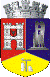 ROMÂNIAJUDEŢUL CLUJCONSILIUL LOCAL AL MUNICIPIULUI DEJStr. 1 Mai nr. 2, Tel.: 0264/211790*, Fax 0264/223260, E-mail: primaria@dej.ro 